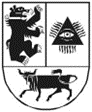 ŠIAULIŲ ................................................. DIREKTORIUS                         ĮSAKYMAS       DĖL  PAŠALPOS  SKYRIMO ...........................................20....... m. ........... d. Nr. .........ŠiauliaiVadovaudamasi(s) Lietuvos Respublikos biudžetinių įstaigų įstatymo 9 straipsnio 2 ir 3 dalimis, Lietuvos Respublikos valstybės ir savivaldybių įstaigų darbuotojų darbo apmokėjimo ir komisijų narių atlygio už darbą įstatymo 13 straipsniu, Šiaulių (įstaigos pavadinimas) (toliau – Įstaiga) darbuotojų, dirbančių pagal darbo sutartis, darbo apmokėjimo sistemos aprašo, patvirtinto Įstaigos direktoriaus 20.. m. ........ d. įsakymu Nr. ...., ...... punktu, atsižvelgdama(s) į gautą 20... m. .............. d. (darbuotojo pareigos, Vardas, Pavardė, arba šeimos nario) prašymą:Skiriu Šiaulių (įstaigos pavadinimas) (darbuotojo pareigos, Vardas, Pavardė) X MMA materialinę pašalpą (pastaba: gali būti skiriama iki 5 minimaliųjų mėnesinių algų dydžio materialinė pašalpa iš biudžetinei įstaigai skirtų lėšų) dėl (nurodoma priežastis: dėl biudžetinės įstaigos darbuotojų, jų artimų giminaičių ligos ar mirties, stichinės nelaimės ar turto netekimo, jeigu yra pateikti šių darbuotojų (ar jų šeimos narių) rašytiniai prašymai ir atitinkamą aplinkybę patvirtinantys dokumentai). Nurodau Šiaulių apskaitos centrui pašalpą sumokėti su 20..... m. .................... mėnesinio darbo užmokesčiu iš ...................... lėšų.Direktorius (-ė) 				       				              Vardas, PavardėSusipažinau: ________________________________________________          			(Darbuotojo vardas, pavardė, parašas, data)